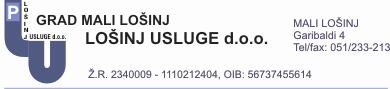 Mali Lošinj, dana: 21.03.2017.godine.            ODLUKA O DONACIJI  (BR.03 - 2017)Direktor društva Lošinj usluge d.o.o, Daniel Kljaić donosi odluku   - o doniranju za: ODGOJNI DOM- MALI LOŠINJ ,			  za projekt - “Flota mira mirno more”  iznosu od 500,00 kn Donacija za:  ODGOJNI DOM - MALI LOŠINJ      ZAGREBAČKA 16            51550 MALI LOŠINJ            OIB:31173278276            Broj računa: HR8423900011100020263                                                                                                                              	  DIREKTOR DRUŠTVA:	                                                                                                                     											      __________________________							                     Dir. Daniel Kljaić, struč.spec.ing.traff.